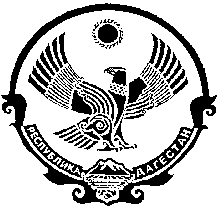 Г Л А В А   А Д М И Н И С Т Р А Ц И ИМ У Н И Ц И П А Л Ь Н О Г О     РА Й О Н А«ЛЕВАШИНСКИЙ РАЙОН» РЕСПУБЛИКИ ДАГЕСТАНП  О  С  Т  А  Н  О  В  Л  Е  Н  И  Е  № 182от 20 октября 2020 годас. ЛевашиОб утверждении Порядка предоставления денежной компенсации на обеспечение бесплатным двух разовым питанием (завтрак и обед) обучающихся с ограниченными возможностями здоровья, в том числе детей-инвалидов, осваивающих основные общеобразовательные программы на дому, и Порядка предоставления и распределения субсидий местным бюджетам из республиканского бюджета Республики Дагестан на выплату денежной компенсации на обеспечение бесплатным двухразовым питанием (завтрак и обед) обучающихся с ограниченными возможностями здоровья, в том числе детей-инвалидов, осваивающих основные общеобразовательные программы на дому              В соответствии с частью 7 статьи 79 Федерального закона от 29 декабря 2012 года № 273-ФЗ «Об образовании в Российской Федерации», статьей 16 Закона Республики Дагестан от 16 июня 2014 года № 48 «Об образовании в Республике Дагестан», в целях повышения уровня социальной поддержки обучающихся с ограниченными возможностями здоровья, в том числе детей-инвалидов, осваивающих основные общеобразовательные программы на дому, в части предоставления денежной компенсации на обеспечение бесплатным двухразовым питанием (завтрак и обед), а также постановления Правительства Республики Дагестан от 3 сентября 2020 года № 195, п о с т а н о в л я ю:             1.Утвердить:             Порядок предоставления денежной компенсации на обеспечение бесплатным двухразовым питанием (завтрак и обед) обучающихся с ограниченными возможностями здоровья, в том числе детей-инвалидов, осваивающих основные общеобразовательные программы на дому, согласно приложению № 1;               Порядок предоставления и распределения субсидий местным бюджетам из республиканского бюджета Республики Дагестан на выплатуденежной компенсации на обеспечение бесплатным двухразовым питанием (завтрак и обед) обучающихся с ограниченными возможностями здоровья, в том числе детей-инвалидов, осваивающих основные общеобразовательные программы на дому, согласно приложению № 2.              2. Настоящее постановление вступает в силу со дня его официального опубликования и распространяется на правоотношения, возникшие с 1 сентября 2020 года.Главы Администрации                                                                         муниципального района                                                                      Дабишев Ш.М.ПРИЛОЖЕНИЕ № 1к постановлению главы АдминистрацииМР «Левашинский район»от 20.10.2020 г. № 182ПОРЯДОК предоставления денежной компенсации на обеспечение бесплатным двухразовым питанием (завтрак и обед) обучающихся с ограниченными возможностями здоровья, в том числе детей-инвалидов, осваивающих основные общеобразовательные программы на дому               1. Настоящий порядок устанавливает механизм предоставления денежной компенсации на обеспечение бесплатным двухразовым питанием (завтрак и обед) обучающихся с ограниченными возможностями здоровья, в том числе детей-инвалидов (далее соответственно – денежная компенсация, обучающиеся), осваивающих основные общеобразовательные программы на дому, в том числе с использованием дистанционных образовательных технологий.              2. Денежная компенсация предоставляется родителям (законным представителям, представителям), обучающегося либо самомуобучающемуся в случае приобретения им полной дееспособности, осваивающему основные общеобразовательные программы на дому (далее-заявитель).              3. Денежная компенсация заявителю предоставляется в размере 137 рублей за один учебный день обучения на дому.               4. Для получения компенсации заявитель обращается в образовательную организацию, в которую соответствующий обучающийся зачислен на обучение, с заявлением о предоставлении ежемесячной денежной компенсации двухразового питания по форме согласно приложению к настоящему Порядку (далее - заявление).               5. Для предоставления денежной компенсации заявитель представляет в образовательную организацию следующие документы:               а) заявление;               б) копия паспорта или иного документа, удостоверяющего личность заявителя;               в) копия документа, подтверждающего место пребывания (жительства) заявителя на территории  муниципального района Республики Дагестан;               г) копия свидетельства о рождении ребенка, в отношении которого назначается денежная компенсация;               д) копия заключения психолого-медико-педагогической комиссии;               е) сведения о банковских реквизитах и номере лицевого счета заявителя, открытого в кредитной организации Российской Федерации на имя заявителя;               ж) заявление о согласии на обработку персональных данных заявителя и обучающегося в соответствии с законодательством Российской Федерации.              6. Решение о назначении денежной компенсации оформляется распорядительным актом образовательной организации в течение 5 рабочих дней со дня представления заявителем документов, указанных в пункте 5 настоящего Порядка.               7. Образовательная организация принимает решение об отказе в назначении денежной компенсации в случае, если:                а) для получения денежной компенсации обратилось лицо, не относящееся к категории граждан, указанных в пункте 2 настоящего Порядка;               б) заявителем представлен не полный пакет документов, указанных в пункте 5 настоящего Порядка;               в) в представленных заявителем документах содержатся недостоверные сведения. Заявитель о принятом решении об отказе в назначении денежной компенсации уведомляется руководителем образовательной организации в течение 5 рабочих дней с даты подачи заявления с указанием причины отказа.               После устранения недостатков, указанных в подпункте «б» пункта 7 настоящего Порядка, заявитель может повторно обратиться в образовательную организацию для предоставления денежной компенсации.                8. Выплата денежной компенсации производится ежемесячно, не позднее 20-го числа месяца, следующего за месяцем, за который она предоставляется.               9. Денежная компенсация выплачивается исходя из количества учебных дней обучения на дому, обучающегося, установленных распорядительным актом образовательной организации.               10. Предоставление денежной компенсации осуществляется путем перечисления денежных средств на лицевой счет заявителя, открытый в кредитной организации Российской Федерации на имя заявителя.               11. Предоставление денежной компенсации прекращается со дня наступления обстоятельств, указанных в пункте 15 настоящего Порядка, и выплачивается за фактические учебные дни обучения на дому в текущем месяце.               12. Денежная компенсация, излишне выплаченная заявителю вследствие непредставления или не своевременного представления необходимых сведений, а также представления документов, содержащих заведомо не достоверные сведения, подлежит удержанию из сумм последующих денежных компенсаций в соответствии с пунктом 13 настоящего Порядка, а при прекращении выплаты денежной компенсации возмещается получателем добровольно.               13. Удержание излишне выплаченной суммы денежной компенсации производится при получении согласия заявителя в сроки, установленные уведомлением образовательной организации. В случае не представления заявителем согласия в установленные уведомлением сроки удержание излишне выплаченных сумм из сумм последующих денежных компенсаций производится в соответствии с пунктом 14 настоящего Порядка.              14. B случае отказа заявителя от удержания излишне полученной суммы денежной компенсации из сумм последующих денежных компенсаций или от ее добровольного возврата она подлежит взысканию в судебном порядке.               15. Основаниями для прекращения выплаты денежной компенсации являются:               а) изменение формы обучения обучающегося;               б) смерть обучающегося;               в) выезд обучающегося на постоянное место жительства за пределы муниципального района  Республики Дагестан;               г) прекращение образовательных отношений между заявителем и образовательной организацией;               д) выбытие обучающегося из образовательного процесса на длительное лечение в течение учебного года на основании распорядительного акта образовательной организации;               е) обращение заявителя с заявлением о прекращении выплаты денежной компенсации.               16. В случае наступления обстоятельств, указанных в пункте 15 настоящего Порядка, заявитель обязан сообщить о таких обстоятельствах в образовательную организацию в течение 5 календарных дней со дня их наступления.               17. Основаниями для приостановления выплаты денежной компенсации являются:               а) лишение или ограничение родительских прав (прекращение прав и обязанностей опекуна или попечителя) заявителя, которому предоставлена выплата денежной компенсации;                б) признание заявителя судом безвестно отсутствующим или объявление умершим;               в) смерть заявителя, которому предоставлена выплата денежной компенсации;               г) признание заявителя судом не дееспособным или ограниченно дееспособным;               д) усыновление обучающегося третьим лицом, не являющимся заявителем, которому предоставлена выплата денежной компенсации.               В случае наступления одного из обстоятельств, предусмотренных настоящим пунктом, выплата денежной компенсации приостанавливается с 1 числа месяца, следующего за месяцем, в котором наступило соответствующее обстоятельство.               Решение о приостановлении выплаты денежной компенсации принимается руководителем образовательной организации в форме распорядительного акта образовательной организации не позднее пяти рабочих дней со дня наступления обстоятельства, предусмотренного настоящим пунктом.               Образовательная организация уведомляет заявителя о приостановлении выплаты денежной компенсации в течение трех рабочих дней со дня принятия решения о приостановлении такой выплаты.              18. В случае принятия решения о приостановлении выплаты денежной компенсации заявителю и обращения другого родителя (законного представителя, представителя) обучающегося с заявлением о выплате денежной компенсации образовательная организация в течение пяти рабочих дней со дня подачи заявления осуществляет перерасчет размера денежной компенсации за период ее приостановления.               Возобновление выплаты денежной компенсации осуществляется со дня, следующего за днем поступления соответствующего заявления в образовательную организацию от другого родителя (законного представителя, представителя) обучающегося с приложением документов, предусмотренных пунктом 6 настоящего Порядка.               Решение о возобновлении выплаты денежной компенсации принимается руководителем образовательной организации в форме распорядительного акта образовательной организации не позднее пяти рабочих дней с даты поступления заявления о выплате денежной компенсации, предусмотренного настоящим пунктом.ПРИЛОЖЕНИЕк Порядку предоставления денежной компенсации на обеспечение бесплатным двухразовым питанием (завтрак и обед) обучающихся с ограниченными возможностями здоровья, в том числе детей-инвалидов, осваивающих основные общеобразовательные программы на дому ФормаВ ___________________________________________                                                                                                            (наименование образовательной организации)от___________________________________________ (фамилия, имя, отчество родителя (законного представителя) обучающегося либо фамилия, имя, отчество обучающегося (в случае приобретения имполной дееспособности)   _____________________________________________                                                             (дата рождения) проживающего по адресу:_______________________    _____________________________________________,паспорт_______________________________________                                                   (серия, номер, дата выдачи, кем выдан)_____________________________________________ _____________________________________________                                                                                     или иной документ, удостоверяющий личностьтелефон ______________________________________ЗАЯВЛЕНИЕО предоставлении ежемесячной денежной компенсации на обеспечение бесплатным двухразовым питанием (завтрак и обед) обучающихся с ограниченными возможностями здоровья, в том числе детей-инвалидов, осваивающих основные общеобразовательные программы на дому               В соответствии с частью 7 статьи 79 Федерального закона от 29 декабря 2012 года № 273-ФЗ «Об образовании в Российской Федерации» прошу предоставлять ежемесячную денежную компенсацию на обеспечение бесплатным двухразовым питанием ______________________________________________________________ (фамилия, имя, отчество обучающегося, дата рождения в соответствии с документами, удостоверяющими личность, адрес места проживания) переведенного на обучение на дому в соответствии с приказом образовательной организации от_______________ № _____________.Денежную компенсацию прошу перечислять на _____________________________                          (реквизиты счета в банке или иной кредитной организации) _____________________________________________________________________К заявлению прилагаю следующие документы: 1)_____________________________________________________________________;2)_____________________________________________________________________.                                                                                                                                         _________________                                  ____________________                  (дата)                                                                                                               (подпись)              Правильность представленных мною сведений подтверждаю, предупрежден(а) об ответственности за представление ложной информации.               Даю согласие __________________________________________________                                                                                                                                         (наименование образовательной организации)в соответствии со статьей 9 Федерального закона от 27 июля 2006 г. № 152-ФЗ «О персональных данных» на обработку в целях предоставления ежемесячной денежной компенсации следующих персональных данных: фамилия, имя, отчество, дата и место рождения, адрес места проживания, данные о паспорте или ином документе, удостоверяющем личность (серия, номер, кем и когда выдан), номер телефона, то есть на совершение любых действий (операций) или совокупности действий (операций), совершаемых с использованием средств автоматизации или без использования таких средств с персональными данными, включая сбор, запись, систематизацию, накопление, хранение, уточнение (обновление, изменение), извлечение, использование, передачу (распространение, предоставление, доступ), обезличивание, блокирование, удаление, уничтожение персональных данных.              Настоящее согласие на обработку персональных данных действует со дня подписания настоящего заявления до дня, следующего за днем получения (наименование образовательной организации) заявления в письменной форме об отзыве настоящего согласия. Настоящее согласие на обработку персональных данных может быть отозвано на основании личного письменного заявления в произвольной форме.             _________________                                  ____________________                                         (дата)                                                                                                               (подпись) ПРИЛОЖЕНИЕ № 2к постановлению главы АдминистрацииМР «Левашинский район»от 20.10.2020 г. № 182ПОРЯДОК предоставления и распределения субсидий местным бюджетам из республиканского бюджета Республики Дагестан на выплату денежной компенсации на обеспечение бесплатным двухразовым питанием (завтрак и обед) обучающихся с ограниченными возможностями здоровья, в том числе детей-инвалидов, осваивающих основные общеобразовательные программы на дому               1. Настоящий Порядок устанавливает цели, условия предоставления и расходования субсидий, выделяемых бюджетам муниципальных районов Республики  Дагестан из республиканского бюджета Республики Дагестан, на предоставление денежной компенсации на обеспечение бесплатным двухразовым питанием (завтрак и обед) обучающихся с ограниченными возможностями здоровья, в том числе детей-инвалидов (далее соответственно-денежная компенсация, обучающиеся), осваивающих основные общеобразовательные программы на дому, в том числе с использованием дистанционных образовательных технологий (далее - субсидии).               2. Субсидии предоставляются муниципальным образованиям в целях предоставления денежной компенсации родителям (законным представителям, представителям), проживающим совместно с обучающимся, получающим основные общеобразовательные программы общего образования на дому.               3. Субсидии предоставляются в пределах бюджетных ассигнований, предусмотренных законом о республиканском бюджете Республики Дагестан на текущий финансовый год и плановый период, и лимитов бюджетных обязательств, доведенных Министерству образования и науки Республики Дагестан (далее—Министерство) как получателю средств республиканского бюджета Республики Дагестан на соответствующий финансовый год.               Уровень софинансирования расходного обязательства муниципального образования из республиканского бюджета Республики Дагестан устанавливается в размере не более 99 процентов от объема предусмотренных в решении о бюджете муниципального района бюджетных ассигнований на исполнение расходного обязательства.                4. Условиями предоставления и расходования субсидий являются:                а) наличие в бюджете (проекте бюджета) муниципального района (сводной бюджетной росписи местного бюджета) бюджетных ассигнований на исполнение расходных обязательств муниципального района, в целях софинансирования которых предоставляется субсидия, в объеме, необходимом для их исполнения, включая размер планируемой к предоставлению из республиканского бюджета Республики Дагестан субсидии;                б) заключение соглашения, предусматривающего обязательства муниципального района по исполнению расходных обязательств, в целях софинансирования которых предоставляется субсидия, и ответственность за неисполнение предусмотренных указанным соглашением обязательств.                5. Распределение субсидий между муниципальными районами осуществляется по формуле: OCi=Dкомп х Ч детей i х Дней, где:              Oci - объем субсидии в i-м муниципальном районе на предоставление денежной компенсации обучающимся;               Dкомп – денежная компенсация в размере 137 рублей за один учебный день обучения на дому;              Ч детей i –численность обучающихся с ограниченными возможностями здоровья, в том числе детей-инвалидов, осваивающих основные общеобразовательные программы на дому;                Дней - количество учебных дней в году обучения на дому обучающихся с ограниченными возможностями здоровья, в том числе детей-инвалидов.               6. Муниципальные районы не позднее 1 октября текущего года направляют в Министерство заявку на перечисление субсидии с приложением следующих документов:               а) сведения о количестве муниципальных общеобразовательных организаций и обучающихся по форме согласно приложению № 1 к настоящему Порядку;               б) выписка из бюджета (проекта бюджета) муниципального района (сводной бюджетной росписи местного бюджета), подтверждающая наличие бюджетных ассигнований на исполнение расходных обязательств муниципального района, в целях софинансирования которых предоставляется субсидия, в объеме, необходимом для их исполнения, включая размер планируемой к предоставлению из республиканского бюджета Республики Дагестан субсидии.               7. Министерство в течение 10 рабочих дней рассматривает представленные документы и принимает решение о предоставлении либо об отказе в предоставлении субсидии.               Основаниями для отказа в предоставлении субсидии являются:               а) несоответствие представленных документов требованиям, установленным пунктом 6 настоящего Порядка;                б) подачи заявки позже даты, указанной в пункте 6 настоящего Порядка.                В случае устранения обстоятельств, послуживших основанием для отказа в предоставлении субсидии, муниципальный район имеет право повторно обратиться за предоставлением субсидии в пределах срока, установленного пунктом 6 настоящего Порядка.              В течение 5 рабочих дней со дня принятия решения о предоставлении субсидии Министерство заключает с муниципальным районом соглашение о предоставлении субсидии.                 8. Предоставление субсидий муниципальным районам осуществляется на основании соглашения согласно типовой форме утвержденной Министерством финансов Республики Дагестан, в соответствии с пунктом 11 Правил формирования, предоставления и распределения субсидий из республиканского бюджета Республики Дагестан местным бюджетам, утвержденных постановлением Правительства Республики Дагестан от 26 марта 2020 г. № 56.              9. В течение 30 календарных дней со дня внесения изменений в закон Республики Дагестан о республиканском бюджете на текущий финансовый год и плановый период и (или) правовой акт Правительства Республики Дагестан, предусматривающий уточнение в соответствующем финансовом году объемов бюджетных ассигнований на финансовое обеспечение мероприятий, в целях реализации софинансирования которых предоставляется субсидия, в соглашение вносятся соответствующие изменения.               10. Перечисление субсидии осуществляется в установленном порядке на счета, открытые территориальным органом Федерального казначейства в течение 10 рабочих дней со дня заключения соглашения.               11. Показателем результативности предоставления субсидии является обеспечение денежной компенсацией родителей (законных представителей, представителей), проживающих совместно с обучающимся, получающим основные общеобразовательные программы на дому.               Значения показателя результативности предоставления субсидии устанавливаются Министерством в соглашении.                12. Муниципальные районы представляют в Министерство ежемесячно в срок до 10 числа месяца, следующего за отчетным, отчеты о расходовании средств на обеспечение денежной компенсации родителям (законным представителям, представителям), проживающим совместно с обучающимся, осваивающим основные общеобразовательные программы на дому, согласно приложению № 2 к настоящему Порядку.              13. Субсидии носят целевой характер и не могут быть использованы на другие цели.               14. В случае нецелевого использования субсидии и (или) нарушения муниципальным районом условий ее предоставления и расходования, в том числе не возврата муниципальным районом средств в республиканский бюджет Республики Дагестан в случаях, предусмотренных Правилами формирования, предоставления и распределения субсидий из республиканского бюджета Республики Дагестан местным бюджетам, утвержденными постановлением Правительства Республики Дагестан от 26 марта 2020 г. № 56,к нему применяются бюджетные меры принуждения, предусмотренные бюджетным законодательством Российской Федерации.               15. В случае если неиспользованный остаток субсидии не перечислен вДоход республиканского бюджета Республики Дагестан, указанные средства подлежат взысканию в доход республиканского бюджета Республики Дагестан в порядке, установленном законодательством Российской Федерации и Республики Дагестан.               16. В случае потребности муниципального района в субсидиях, неиспользованных в отчетном финансовом году, средства в объеме, не превышающем остатка субсидий, могут быть возвращены в текущем финансовом году в доход бюджета муниципального района, которому они были ранее предоставлены, в соответствии с требованиями, установленными статьей 242 Бюджетного кодекса Российской Федерации.               17. Контроль за соблюдением муниципальными районами условий соглашений осуществляется Министерством и органами финансового контроля.ПРИЛОЖЕНИЕ №1к Порядку предоставления и распределения субсидий бюджетам муниципальных районов Республики Дагестан из республиканского бюджета Республики Дагестан  на выплату денежной компенсации на обеспечение бесплатным двухразовым питанием (завтрак и обед) обучающихся с ограниченными возможностями здоровья, в том числе детей-инвалидов, осваивающих основные общеобразовательные программы на дому Форма СВЕДЕНИЯ о количестве общеобразовательных организаций и численности, обучающихся с ограниченными возможностями здоровья, в том числе детей-инвалидов, осваивающих основные общеобразовательные программы на дому на _______________ 202__г.                                                                                                (месяц)Руководитель отдела образования   _________________                                                                                                                                                                        Руководитель финансового управления _____________МППРИЛОЖЕНИЕ № 2 к Порядку предоставления и распределения субсидий бюджетам муниципальных районов Республики Дагестан из республиканского бюджета Республики Дагестан на выплату денежной компенсации на обеспечение бесплатным двухразовым питанием (завтрак и обед) обучающихся с ограниченными возможностями здоровья, в том числе детей-инвалидов, осваивающих основные общеобразовательные программы на дому ОТЧЕТо расходовании средств республиканского бюджета Республики Дагестан на предоставление денежной компенсации на обеспечение бесплатным двухразовым питанием (завтрак и обед) обучающихся с ограниченными возможностями здоровья, в том числе детей-инвалидов, осваивающих основные общеобразовательные программы на дому на _____________ 202__г.  по________________________________________________________________             (наименование муниципального района)Руководитель отдела образования   _________________                                                                                                                                                                        Руководитель финансового управления _____________МП№ П/ПНаименование общеобразовательной организацииЧисленность обучающихся с ОВЗ, обучающихся на дому1234№ п/пНаименование общеобразовательной организацииФактическое количество обучающихся на домуРасходы на выплату денежной компенсацииРасходы на выплату денежной компенсации№ п/пНаименование общеобразовательной организацииФактическое количество обучающихся на домукассовыефактические12345